Special PC Session—Order 1000 Lessons LearnedPlanning CommitteePJM Conference and Training CenterSeptember 2, 20169:00 a.m. – 11:00 a.m. EPT[This meeting is scheduled on the Friday before the Labor Day weekend.  Stakeholders are encouraged to take advantage of the Webex that will be available for this meeting.  However, if stakeholders would like to attend in person, then arrangements have been made for a conference room to accommodate in-person attendees – please register accordingly.]Administration (9:00-9:30)Review of Order 1000 Lessons Learned ProcessWork Plan for Next Set of Meetings (Scheduled for:  Sep 16; Oct 3,21; Nov 11—all 9-12 Noon)Develop and document guidelines associated with market efficiency project selection process—In an effort to provide additional transparency, develop guidelines that document the market efficiency project selection process.  The goal is to have some form of documentation available either at the start of or early into the November market efficiency window. Review/edit draft Competitive Planning Process Manual, PJM Manual 14F—PJM is working on a draft manual (to be designated 14 F) which is intended to document the various procedures and processes associated with the competitive planning process.  The draft is intended to contain the processes associated with both reliability and market efficiency projects. Discuss TEAC redesign options—PJM has been discussing internally potential modifications to the TEAC communications process.  At some point, PJM would share its thinking about changes to TEAC to improve the timeliness and efficiency of the process and engage stakeholder discussion.Education (9:30-10:45)Overview of the PJM Market Efficiency project processAuthor: Frank KozaAntitrust:You may not discuss any topics that violate, or that might appear to violate, the antitrust laws including but not limited to agreements between or among competitors regarding prices, bid and offer practices, availability of service, product design, terms of sale, division of markets, allocation of customers or any other activity that might unreasonably restrain competition.  If any of these items are discussed the chair will re-direct the conversation.  If the conversation still persists, parties will be asked to leave the meeting or the meeting will be adjourned.Code of Conduct:As a mandatory condition of attendance at today's meeting, attendees agree to adhere to the PJM Code of Conduct as detailed in PJM Manual M-34 section 4.5, including, but not limited to, participants' responsibilities and rules regarding the dissemination of meeting discussion and materials.Public Meetings/Media Participation: Unless otherwise noted, PJM stakeholder meetings are open to the public and to members of the media. Members of the media are asked to announce their attendance at all PJM stakeholder meetings at the beginning of the meeting or at the point they join a meeting already in progress. Members of the Media are reminded that speakers at PJM meetings cannot be quoted without explicit permission from the speaker. PJM Members are reminded that "detailed transcriptional meeting notes" and white board notes from "brainstorming sessions" shall not be disseminated. Stakeholders are also not allowed to create audio, video or online recordings of PJM meetings.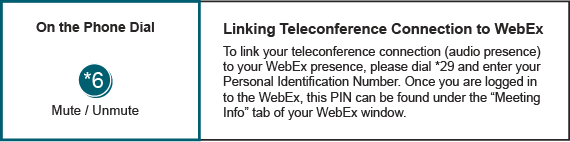 Future Agenda Items (10:45-11:00)Future Agenda Items (10:45-11:00)Future Agenda Items (10:45-11:00)  Next Steps  Next Steps  Next StepsFuture Meeting DatesFuture Meeting DatesFuture Meeting DatesSeptember 16, 20169:00 a.m. – 12 NoonPJM Conference & Training Center/ WebExOctober 3, 20169:00 a.m. – 12 NoonPJM Conference & Training Center/ WebExOctober 21,  20169:00 a.m. – 12 NoonPJM Conference & Training Center/ WebExNovember 11, 20169:00 a.m. – 12 NoonPJM Conference & Training Center/ WebEx